В ожидании нового года!Особую радость для малышей доставляет встреча Нового года в детском саду. Ведь именно в садике можно проводить большие хороводы, интересные игры, спеть все вместе песенку, потанцевать и получить подарки от Деда мороза и снегурочки. Немалую радость приносит подготовка к новому году – праздничная суета. Вместе с детками мы украсили главное украшение праздника – красавицу-ёлочку. В подготовке к празднику не остались в стороне и родители, они активно помогали в оформлении группы и приняли участие в конкурсе поделок «Символ года 2023».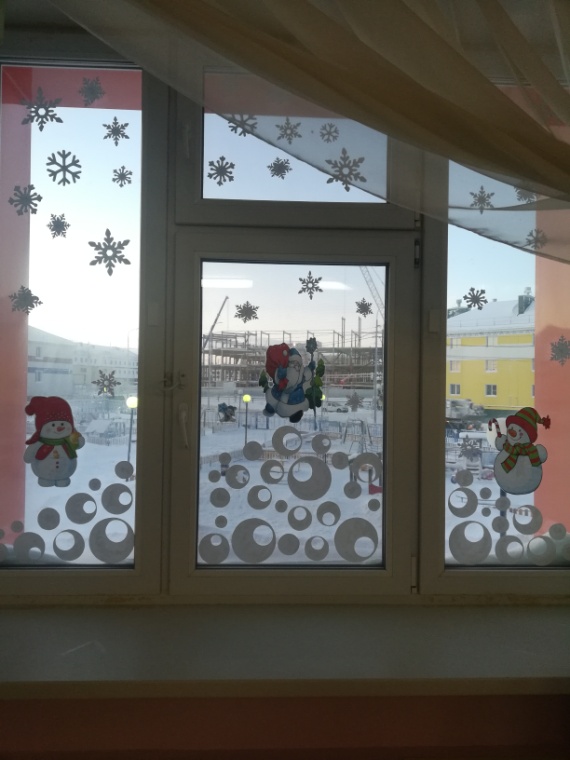 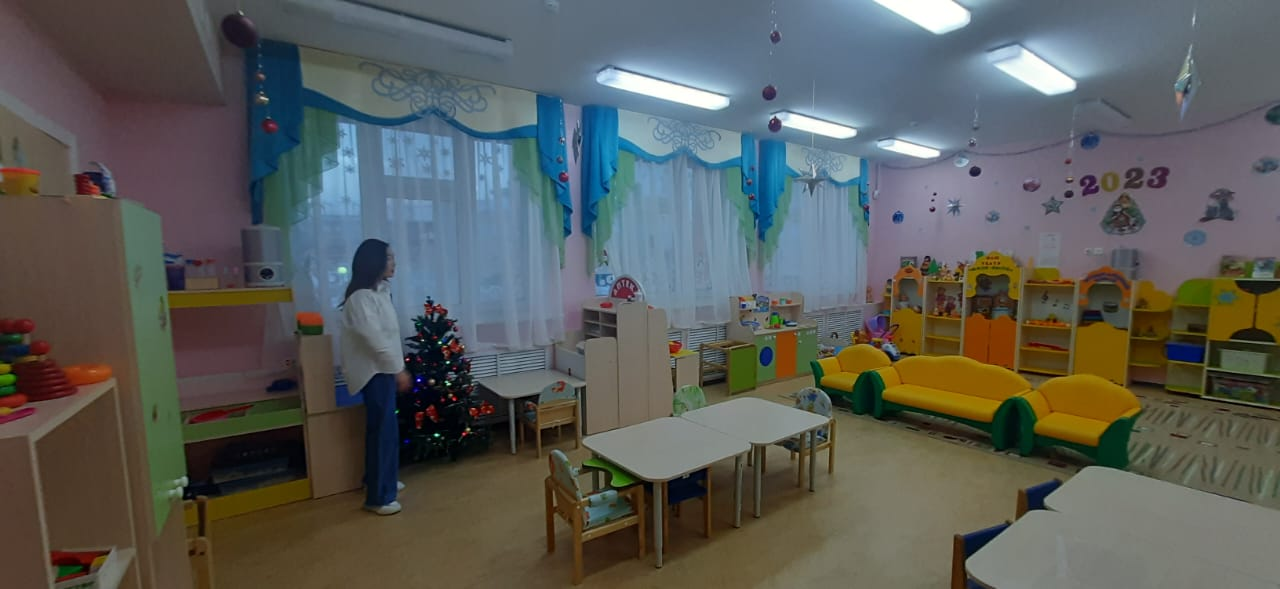 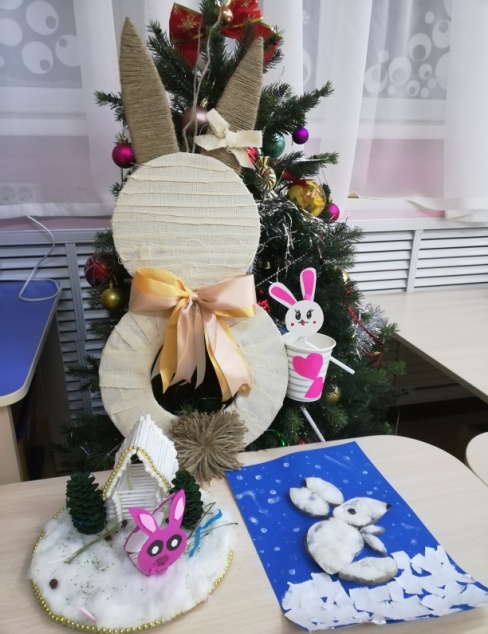 